ESCOLA _________________________________DATA:_____/_____/_____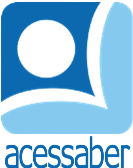 PROF:_______________________________________TURMA:___________NOME:________________________________________________________SITUAÇÕES PROBLEMA DE DIVISÃO E MULTIPLICAÇÃOChegaram 52 livros novos na biblioteca e a bibliotecária separou 4 prateleiras para guardá-los. Quantos livros ela colocará em cada prateleira?R: No sábado passado, no Hotel da Cidade, 81 quartos estavam reservados. Se houver 3 hóspedes em cada quarto, quantas pessoas se hospedaram no sábado passado?R: Uma empresa está embalando o almoço para um grupo de 60 pessoas.
Cada tomate é suficiente para fazer 4 sanduíches. Quantos tomates foram usados ​​para fazer todos os sanduíches?R: Uma organização de caridade envia boletins informativos aos seus patrocinadores a cada 3 meses para pedir doações para projetos especiais.
Quantos boletins um patrocinador recebe em 5 anos?R